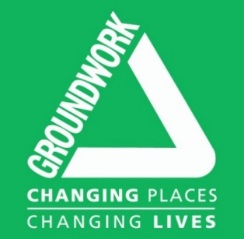 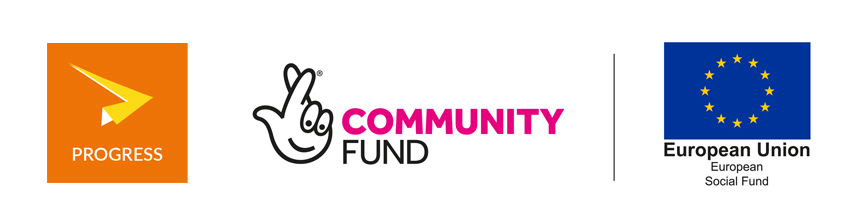 APPENDIX B: Tender SubmissionTender Opportunity: Invitation to Tender, November 2019Progress: Building Better Opportunities for young people across Coventry & WarwickshireTender SubmissionTender SubmissionTender SubmissionYour nameOrganisation name (where relevant)Tender ReferenceCovW/1/3/           FINANCE_Nov19Your contact details Address: Address: Your contact details Telephone number: Telephone number: Your contact details Email address: Email address: 1) Relevant QualificationsPlease list relevant qualifications.(maximum 200 words)2) ExperienceUsing examples, please describe relevant experience as outlined in the specification.(maximum 500 words)3) PricePlease provide details of your hourly rate, which is inclusive of any VAT.(maximum 200 words)4) AvailabilityPlease confirm your availability to work on this programme during the period stated, including potential work patterns, periods of absence and the degree of flexibility you are able to offer.(maximum 200 words)5) Supporting StatementPlease enter any additional information or evidence to add in support of your application (max 500 words)This question is not scored.6) RefereesPlease provide contact details for two suitable referees who can be contacted prior to the award of the tenderThis question is not scored.Name: Organisation: Telephone no.: Email: Name: Organisation: Telephone no.: Email: End of TenderEnd of TenderEnd of Tender